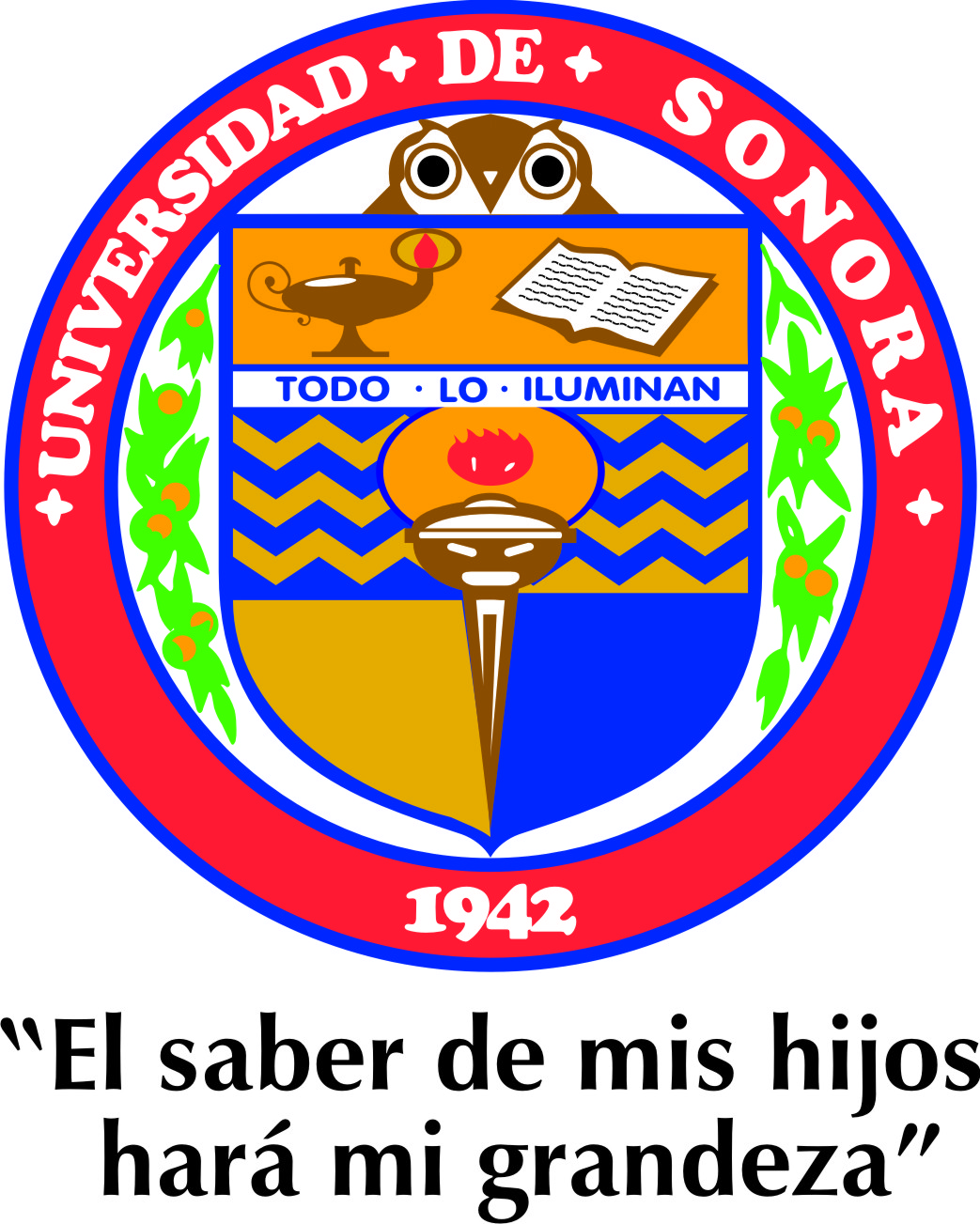 Universidad de SonoraDivisión de Ciencias SocialesPosgrado en DerechoCARTA EXPOSICIÓN DE MOTIVOSEn el proceso de selección de aspirantes al programa, la Carta Exposición de Motivos reviste gran importancia, su contenido refleja el potencial de quien pretende su ingreso a la Especialidad.          Recuerde que éste documento es su carta de presentación ante la Comisión Académica del programa y lo presenta a Usted como el candidato idóneo a formar parte de la promoción que corresponda.Considere los siguientes aspectos para desarrollar su exposición, sugiriendo los describa manera clara y sencilla: Su motivación y razones por las cual elige cursar este programa de Posgrado.Relación que existe entre los estudios que pretende realizar y tu experiencia profesional.Área y temática de su interés sobre las que desea desarrollarse en el Programa y por qué.Expectativas personales y profesionales respecto al Programa.Cualquier otra información que considere relevante para la evaluación. Carta Exposición de Motivos debe dirigirse al C. Coordinador de Posgrado en Derecho, debe contener su nombre completo y su firma. Su extensión no será mayor de dos cuartillas ni menor de una, preséntela en hoja tamaño carta a espacio y medio, en fuente tipo Arial 12-negro.